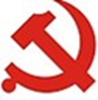 经济与管理学院党委工作简报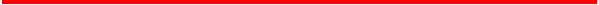 经济与管理学院12月党委工作简报为更好地学习贯彻习近平总书记在庆祝建党百年大会上的重要讲话精神和党的十九届六中全会精神，推动学院教学、科研、学生深造等各项工作进一步提升，学院党委高度重视、积极谋划，目前各项工作有序推进。现将工作汇报如下:一、学院党委开展工作情况1.12月6日，学院召开党委会，会上就教师学年考核进行讨论和政治把关，此次考核推优人员涉及在编和非在编教职工，并商议上党政联席会进行讨论最终确定推优名单。2.12月6日，学院召开党政联席会。会上就教职工考核推优进行讨论和最终确定；就财务、会计两个教研室主任人选进行讨论确定；就学院十四五规划相关指标进行深入研讨和最终确定。3.12月9日，学院召开学科评估专题会议，学院班子领导和教研室主任参加会议，会上就学科评估进行专题讨论，与会老师一致认为学科评估事关学院长远发展，必须重视并切实投入精力加强建设。4.12月9日，在主楼礼堂，学院召开学生深造工作专题会议。会上就2021届毕业生深造工作进行总结，并就2021届毕业生赴国（境）外交流学习进行表彰和对在2021届毕业生深造工作中做出突出贡献的集体及个人进行表彰。会上获奖师生代表进行了发言，院长李彦斌最后就学院学生深造工作进行了讲话和鼓励。5.12月10日，学院召开2021年度教职工党支部书记述职评议会。学院领导班子成员、党委委员、团委书记、教师代表和教工党支部书记参会。会上各位支部书记分别汇报了本支部在抓党支部建设方面的做法、问题、下一步改进思路。会上学校党委常委兼学院党委书记鹿伟同志进行了点评。6.12月24日，学院按照学校通知要求，针对2017年入职教职工开展首聘期考核相关工作。会议由由校党委常委、党委组织部部长兼经济与管理学院党委书记鹿伟主持，学生处副处长高洁和学院考核工作小组成员参会。7.12月24日，学院召开党委会，会议由由校党委常委、党委组织部部长兼经济与管理学院党委书记鹿伟主持，会上就高层次人才续聘工作进行师德和思想政治表现进行讨论和政治把关，还就预备党员接收、预备党员转正进行讨论投票通过。8.12月24日，学院召开党政联席会，会议由由校党委常委、党委组织部部长兼经济与管理学院党委书记鹿伟主持。会上就高层次人才续聘工作进行研讨和最终确定。9.12月24日，学院召开班子会，会议由由校党委常委、党委组织部部长兼经济与管理学院党委书记鹿伟主持。会上就召开民主生活会、课程思政、十四五规划、人才引进、办公用房等实行进行讨论和部署。10.12月27日，学院就先锋指数测评工作召开推进部署会。会上，学院党委副书记谢桂庆就先锋指数测评体系进行介绍，并部署相关材料上传工作。截止2022年1月7日，学院圆满完成先锋指数测评材料上传工作。11.12月9日-12月28日，学院分专业组织了博士、硕士研究生导师培训会暨研究生学位授权点评估工作推进会。会议由MBA中心副主任刘元欣主持，参会人员为学院全体博士生导师、硕士生导师，以及北京、保定两校区各专业2020-2025年学位授权点合格评估材料工作组成员。在推进会上，根据研究生院《关于开展2020-2025年学位授权点周期性合格评估工作的通知》，刘元欣对学位授权点合格评估工作进行了部署安排，强调评估工作需要工作小组及各学位点博导、硕导们积极配合。12月28日下午，学院召集了北京、保定两校区2020-2025年学位授权点合格评估材料工作小组成员，两地联合进行线上会议，针对目前信息搜集和填报过程中遇到的问题进行了讨论和解答。12.作为为师生办实事的重点内容，12月30日，学院在教一楼二层举行预约式人才用房启用仪式，学校资产管理处处长倪景峰、副处长袁素东和有关工作人员；学院院长李彦斌、副院长孙华昕、副处级组织员张灿飞等出席了启用仪式。李彦斌院长向大家简要介绍了学院师资队伍及预约式人才用房的有关情况。他指出，预约式人才用房是学院为优化房屋布局、盘活现有房屋资源、更加优质便捷地服务青年教师开展教学、科研有关活动的一项创新举措。该场所为青年教师与校内外专家学者及学生们开展科研、教学等交流研讨活动提供了必要的软硬件设施，旨在促进青年优秀人才提升工作效率，高质量完成各项工作成果。二、党支部开展工作情况教师党支部办公室党支部1.12月1日，党支部书记介绍教职工集中学习制度，对会议形式、人员出席情况提出要求，学院办公室落实相关情况。通过观看视频的方式，了解党的十九届六中全会《公报》解读学习前两个历史《决议》的重要作用，回顾党的百年奋斗历程，认识了党百年奋斗的历史意义明确了当前形势下新的要求。同志们学习后发言谈自己的学习感想，提出一些意见和建议。2.12月29日，办公室党支部在教一326集中学习《关于开展保密警示教育工作的通知》，了解具体内容。观看视频，通过事例分析了解保密工作对国家安全的重要性，了解泄密导致的严重后果，认真学习并落实网络保密工作在当前形势下的新要求。院级领导班子党史学习教育专题民主生活会通过书面、面对面等不同方式，征求意见，通过不记名的方式进行反馈。财务管理教研室党支部12月7日，在教一349，学习《中共中央关于党的百年奋斗重大成就和历史经验的决议》， 《决议》通篇融汇了百年来中国共产党践行为中国人民谋幸福、为中华民族谋复兴的初心使命所进行的奋斗、牺牲和创造，深刻揭示了 “过去我们为什么能够成功、未来我们怎样才能继续成功”党确立习近平同志党中央的核心、全党的核心地位，确立习近平新时代中国特色社会主义思想的指导地位，反映了全党全军全国各族人民共同心愿，对新时代党和国家事业发展、对推进中华民族伟大复兴历史进程具有决定性意义。工程管理教研室党支部1.12月1日，采用线上会议形式，学习十九届六中全会会议精神，会议通过观看视频中国共产党第十九届中央委员会第六次全体会议公报，通过学习公报了解到六中全会精神并概括出关键内容计划在以后的集中学习中详细学习。2.12月8日，在教一345举办党员大会，首先，陈文君书记将支部一年的工作做了总结，从7个方面进行了介绍，并对存在的问题及原因进行了分析对下一步的思路与措施进行了整理。接下来与会老师对集体学习进行了建议，从学习内容学习形式上展开讨论。会计学教研室党支部 1.12月8日，在教一426举行座谈会，为加强学生的专业知识与实践相结合的培训，提升学生的实操能力，特邀请我校九零级毕业生组织北京光华会计师事务所合伙人为本科及研究生举行专家课进课堂交流活动。介绍了事务所的典型案例，结合专业知识，以案例为路径，给大家上了生动丰富的一课，学生与教研党支部老师进行了友好交流，场面十分热烈，收到了很好的效果。2.12月29日，在教一346张灿飞老师针对党史学习教育专题民主生活会的内容进行介绍，把校友资源进行调动，充分利用起来，建设实习基地或邀请校外专家讲座，针对教师年龄差断档问题，提出加大引进人才的力度，为专业发展添砖加瓦。金融教研室党支部12月9日，金融教研室党支部在教一326参与学科评估，通过专家打分进行具体打分细节，主观部分比重较大，要善于结合课程思政，跟其他学习借鉴方法方针，建立同行联系，搞好沟通，总结反馈学科评估注意要点。经济学教研室党支部12月18日，经济学教研室党支部全体成员在教一350，学习贯彻十九届六中全会精神，梳理总结了全年工作，深切理解体会十九届六中全会是一项十分重要的代表大会，全党全军全国各族人民要响应党中央号召。教师们积极发言，受益匪浅。信息管理教研室党支部12月14日，信管党支部按照学校和学院部署与教一633进行支部年度总结，坚持立德树人，做”四有“好老师、引路人的精神，以上述思想为宗旨进行支部工作的总结。总结支部主要做法和思想，分析支部存在的问题与不足，提出下一阶段的改进方法，最后对本次会议做出总结。市场营销教研室党支部1.12月14日教研室集中学习华北电力大学教职工集中学习制度。学习领会2021年中央经济工作会议报告，正确认识和把握碳达峰碳中和。2.12月28日教研室深刻感悟“两个确立”的决定性意义，深刻感悟党坚持把马克思主义同中国具体实际相结合，同中华优秀传统文化相结合的非凡历程，全面贯彻习近平，新时代中国特色社会主义思想。带头践行以人民为中心的发展思想尊重群众态度。为群众办实事解难题。电力经济教研室党支部12月2日，电力经济教研室党支部以 “弘扬宪法精神，建设法治中国”为当月活动主题，组织了相关党日活动。为贯彻落实党的十九大和十九届六中全会精神，深入贯彻习近平总书记系列重要讲话精神，推进教育系统宪法学习教育，大力弘扬宪法精神，在教一楼 532 机房组织观看国家宪法日暨教育系统宪法学习日现场活动，经济与管理学院办公室党支部全体党员以及部分学生党员参加了本次活动。通过这次党日活动，旨在让师生懂得学法、知法、懂法、守法、用法的重要性和必要性，在校内遵守学校规章制度，在校外遵守法律法规，年做一个守法的合格公民，进一步提高法制观念，增强自我保护意识，为建设平安、和谐校园奠定了基础。人力资源教研室党支部12月7日，人力资源教研室按照学校要求组织教研室全体教师深入学习十九届六中全会精神，全体老师达成共识，党的十九届六中全会充分肯定了十三五时期，我国经济社会发展取得的重大成就，开启全面建设社会主义现代化国家新征程，向第二个百年奋斗目标进军的纲领性条件，十四五时期，是实现重大发展的关键时期，新发展阶段就是全面建设社会主义现代化国家，向第二个百年奋斗进军的阶段，在我国发展进程中具有里程碑意义。实验教研室党支部12月7日，教研室全体成员在教一501集中学习全国慕课教育创新大会。探索以质量为主，学生为中心，教师为主体的发展路径。实现开放共享合作共赢的局面。学习十四五主要任务，实现高质量发展、2035年高教发展主要目标，建成高等教育强国。物流管理师生联合党支部12月7日，在教一501集中学习高校课程思政高质量建设，会议首先学习了全国慕课教育创新大会暨高校在线开放课程联盟联席会2021年教育部专题讲话。介绍了我国慕课开展的历程，探索发展的路径，取得的显著成就，我国高等教育处于新阶段，提出四个重要发力点。学生党支部工商管理类一学生党支部12月16日，工商管理类一学生党支部在教一301开展了“学习十九届六中全会精神”主题党日活动。学习会加深学习党的十九届六中全会精神。孙傲晨、陈曦、王轩分别发言。在过去的一百年，中国共产党向人民、向历史交出了一份优异的答卷。现在，党团结带领中国人民又踏上了实现第二个百年奋斗目标新的赶考之路，作为大学生要时刻紧密的团结在以习总书记为核心的党中央周围，增强“四个意识”、坚定“四个自信”、做到“两个维护”。历史的延续、文明的传承、事业的开创需要一代又一代的青年不懈奋斗。工商管理类二学生党支部1.12月6日召开党支委会，会议上回顾总结2021年党务工作，并研究、制定2022年当逐步地工作计划;1.强化思想政治武装。2.加强组织制度建设。3.切实抓好班子队伍和党员队伍建设。最后研究本次预备党员发展的人选。2.12月9日晚7点，召开预备党员转正支部大会，讨论7名预备党员同志转为正式党员。大会最终决定，同意杨笛等7名同志按期转正。12月9日晚8点，召开预备党员接收大会，讨论接受11名发展对象为预备党员。大会最终决定，接受那维家等11名同学为中共预备党员。管理科学与工程类学生党支部12月9日，管科类党支部在教一405进行十九届六中全会精神学习会。大家集中学习了十九届六中全会的公报和决议，并观看了专家解读视频，对十九届六中全会精神有了更透彻的理解。党员代表和党支部书记相继发言，表明自己的看法和理解。孙一歌：要反复学习、深刻领悟党的十九届六中全会精神，围绕学习内容深入开展研讨，结合工作实际谈体会、说感受，努力用会议精神武装头脑、指导实践、推动工作，从而更加坚定政治立场、把握政治方向、严守政治纪律，为实现第二个百年奋斗目标积蓄力量、砥砺前行。毋德伟：一百年来，党领导人民创造了一个又一个的奇迹，始终坚守共产党人的初心、使命，办好人民群众关心的每一件事情，践行全心全意为人民服务根本宗旨要求，牢固树立立党为公、执政为民意识，为人民掌好权、用好权，更好地为人民服务，这一切的努力都是为了给人民群众一个充满希望的美好未来。经济学类党支部1.12月8日在教三B106，召开预备党员接收大会与预备党员转正大会。会议内容具体如下：1.清点到会党员人数并宣布会议有效。2.全体起立唱《国歌》。3.主持人宣布发展名单。4.由入党介绍人介绍发展对象的有关情况，并对其能否入党表明意见。5.与会党员对发展对象能够入党进行充分讨论，并采取无记名投票方式进行表决。6.由主持人宣布大会表决结果。7.入党申请人对支部大会讨论的意见和表决的结果表明态度。8.党支部书记总结发言，对新党员未来发展提出要求。9.向党旗宣誓。10.奏唱《国际歌》。2.12月19日在教一，召开主题为“十九届六中全会精神”的学习会。会议主要内容包括以下几点：1.学习关于《中共中央关于党的百年奋斗重大成就和历史经验的决议》的说明。2.学习《求是》，坚持用马克思主义及其中国化创新理论武装全党。3.共同观看《榜样6》。4.党员交流发言。MBA学生党支部2021年12月17日主题党日活动，MBA学生支部党员、入党积极分子学习党的历史，从党的故事和征程中深刻感悟和平的来之不易，领悟党在不同历史时期的革命精神和带领中国人民实现中华民族伟大复兴的历史使命的重要性。研经管1928党支部2021年12月9日，研经管1928党支部在线上召开了以“凝心聚力新征程，砥砺奋进再出发”为主题的党日活动，全体党员和预备党员就十九届六中全会精神进行了深入学习。本次活动由党支部书记杨阳同志主持。本次活动分为三个部分，首先由杨阳同志围绕“2个《决议》”、“3个需要”、“4个主要任务”、“4个伟大成就”、“4个庄严宣告”、“5大历史意义”和“10大历史经验”介绍十九届六中全会召开的背景和意义。随后全体党员观看了十九届六中全会视频，系统、全面地学习了大会的要点和相关精神。最后，与会支部成员纷纷发表自己的学习心得，党日活动的学习氛围达到了高潮。研经管1929党支部12月14日预备党员转正大会。由童子豪同志介绍预备党员转正大会的各项流程。本次会议包括预备党员汇报预备期间表现、组织委员宣读教育考察情况、支部与会党员充分讨论杨雨佳预备党员能否转正问题和正式党员无记名投票表决四个环节。12月21日，朱衍磊同志带领大家一起学习“宪法的地位以及作用”、 介绍国家宪法日为每年12月4日的由来、强调“落实依法治国、普及宪法知识、落实《决议》、扩大国际影响”的意义、了解修改宪法的内容和意义。要求党员维护宪法尊严和权威，维护宪法是维护国家法制统一、尊严、权威的前提,也是维护广大人民根本利益，确保国家长治久安的重要保障。研经管1930班党支部1.12月12日进行了“重温入党誓词·追忆入党初心”主题党日活动，举行了党员过“政治生日”的政治仪式。党支部书记周泯含带领全体党员重温了入党誓词，宣誓过程庄严肃穆，进一步加强了党员的思想政治教育，强化了党员的政治意识，唤醒党员初心，牢记党员使命，进一步激发党员政治热情，增强党员的光荣感、责任感和使命感。2.召开了接收了苏凤宇同志为中共预备党员的支部大会。研经管1931、1932班联合党支部2021年12月15日党日活动，观看《榜样6》并小组讨论分享观看心得，活动中，支部书记王愿欢强调要学习榜样事迹，全体党员从榜样事迹中汲取奋进的力量，激励自己，以更加强烈的使命担当，把个人的奋斗融入国家富强、民族振兴的历史进程，为实现中华民族伟大复兴贡献智慧和力量。榜样的力量是巨大的新时代、新征程、新使命的斗士们需要榜样的引领与激励。李月瑶表示看了《榜样6》栏目，见证了“七一勋章”获得者等许多平凡的人在平凡的岗位上成就了许多不平凡的事，也激励了我们向榜样学习、努力拼搏、造福社会。彭莎同志表示《榜样6》诠释了坚持真理、坚守理想、践行初心、担当使命、不怕牺牲、英勇斗争、对党忠诚、不负人民的建党精神，昭示了党员的责任与担当，激励我们提高综合素质，踏实做好工作，用扎实的行动践行自己的初心和使命。研经管1933班党支部在十九届六中全会胜利召开之际，作为新时代有志青年要牢记党的宗旨，强化党性锤炼，严格要求自己的同时对于组织交代的任务要不打折扣的高标准完成，作为入党积极分子更是要做好表率作用，积极向党组织靠拢，向身边的优秀党员同志看齐！研经管2033党支部12月16日在线上举办党史知识竞赛的主题党日活动。活动中，所有党员自由组合成小组进行比赛，答题环节分为三部分。第一部分为必答题，第二部分为抢答题，第三部分为风险抢答题。最后，主持人为获奖小组颁奖。该次党日活动力求以比赛的形式学习党史知识，把教育与竞赛结合在一起，积极引导广大党员、群众参与，把党史知识和大学生实际结合起来，通过竞答提醒广大党员群众不能忘记红色历史，应以史为鉴，承前启后，进一步营造了党员干部带头学习提高、带头争创佳绩、带头服务群众、带头遵纪守法、带头弘扬正气，督促党员积极争优秀、创先进、促和谐。研经管2034党支部为深入学习领会党的十九届六中全会精神，切实引导全体党员把思想和行动统一到党的十九届六中全会精神和党中央重大决策部署上来，研经管2034党支部以党史学习教育为契机，于12月14日晚7:40在教一510开展了“以史为鉴 开创未来”学习《中共中央关于党的百年奋斗重大成就和历史经验的决议》主题党日活动。 会上，第二党小组成员夏美娟、吕晓燕、张阳、孙学晶、贾佳带领同志们详细学习《中共中央关于党的百年奋斗重大成就历史经验的决议》。研经管2035党支部12月13日，研经管2035班党支部于教一510召开接收吴庚奇、赵珂、魏琪峰3名同志的预备党员会议。大会由支部书记党小璐同志主持。全体党员参加了本次会议，本班入党积极分子与发展对象也到场进行了观摩学习。12月13日，研经管2035班党支部于教一510开展“铭记历史，祭奠在南京大屠杀中遇难同胞”党课。党课由支部书记党小璐主讲，她讲到，今天是第八个南京大屠杀死难者国家公祭日，我们在此沉痛悼念南京大屠杀中遇难的同胞。吴庚奇、赵珂、魏琪峰三位同志在今日加入中国共产党，也因此有了不同寻常的意义。借此机会，她也对全体党员提出了要求：希望各位党员同志铭记历史，勿忘国耻，继续加强党史学习教育，自觉贯彻执行学校、学院党委的各项决策、决议和工作部署，积极参加党支部的各项活动和组织生活，要以优秀党员为榜样，发挥党员作用。研经管2036党支部1.12月3日党支部党课学习内容，研经管2036班党支部关于党的十九届六中全会精神学习会。2.12月8日召开党支部批评与自我批评会，将批评与自我批评活动与自我革命紧密相连。3.12月16日支部委员会，关于不知接收预备党员事宜及学习伟大建党精神相关内容。4.12月27日支部大会，关于接收5名同志为预备党员及进一步学习十九届六中全会精神相关内容。研经管2037党支部1.12月17日开展主题党日活动。首先，党支书向支部党员分享党干培训的收获与心得体会；接下来，总结支部一年以来的工作，提出优点与不足，并探讨整改意见；最后，党员们依次提出自己的2021关键词，并分享一年来的成长与改进，展望2022。2.12月20日开展民主评议会——党支部大会。介绍会议流程各位党员对2021进行总结，开展批评与自我批评进行评议投票对评议结果进行研究宣布评议结果党支书对一年来支部的整体情况进行总结，并提出工作需要改进的地方党支书进行述职汇报3.12月25日开展支部委员会总结本季度工作：回顾各项党务工作，做到严格对待，找出工作漏洞、反思漏洞，总结经验；（2）制定下一季度工作安排。研经管2039党支部12月4日党日活动内容学习伟大建党精神。人无精神不立，国无精神不强，党无精神不兴。习近平总书记指出，“一百年来，中国共产党弘扬伟大建党精神，在长期奋斗中构建起中国共产党人的精神谱系，锤炼出鲜明的政治品格”。本次支部会议就伟大建党精神进行学习与讨论。研经管2040党支部党的十九届六中全会在北京召开，全会审议通过了《中共中央关于党的百年奋斗重大成就和历史经验的决议》，全面总结党的百年奋斗重大成就和历史经验，深刻揭示了“过去我们为什么能够成功、未来我们怎样才能继续成功”，引导全党全国各族人民进一步坚定信心，以更加昂扬的姿态迈进新征程、建功新时代。站在这个重要历史时间节点上，全体华电人，尤其是党员都肩负着沉甸甸的责任。作为党员，应加强对习近平新时代中国特色社会主义思想深刻内涵的理解，深入学习贯彻党的十九届六中全会精神，提高政治意识，提升理论素养，增强创新能力，赓续红色血脉，传承红色精神，将家国情怀内化为人生支点，不断开拓创新、增强本领，为实现第二个百年奋斗目标、实现中华民族伟大复兴的中国梦贡献青春力量。各位党员在学习后都积极上交了心得体会，至此，此次党日活动圆满结束。研经管2135党支部1.12月4日，研经管2135班党支部召开支部委员会议，确定12月工作计划及任务分工。2.12月17日，研经管2135班党支部在教一509开展“学习党的十九届六中全会精神”主题党日活动。全体党员深刻理解了党的百年奋斗从根本上改变了中国人民的前途命运、开辟了实现中华民族伟大复兴的正确道路、展示了马克思主义的强大生命力、深刻影响了世界历史进程、锻造了走在时代前列的中国共产党。集中学习了党的百年奋斗“十个坚持”历史经验，这十项经验是经过长期实践积累的宝贵经验，是党和人民共同创造的精神财富，必须倍加珍惜、长期坚持，并在新时代实践中不断丰富和发展。3.12月20日，研经管2135班党支部召开预备党员转正大会，李怡菲、林颖雯、徐颖哲、肖雅同志按期转为中共正式党员。研经管2136党支部1.12月25日党日活动内容，深刻领悟华北电力大学六十余载风雨岁月和使命担当。通过观看《校园里的红色百年》之《中国电力之光》，学校的发展史就是一步红色奋斗史，从1950年9月的电力职工学校，到如今的华北电力大学，学校经历多次了调整与重组，学校的发展与中国电力的发展紧密联系着，中国电力的发展也映射出中国经济的发展。随着习近平总书记提出“双碳目标”，新阶段学校的课题任务是攻坚电力系统清洁转型，为“30、60目标”贡献力量。可见，学校的发展始终与中国电力的发展一脉相连，为中国经济的发展贡献着举足轻重的力量。2.12月13日召开关于韩莹竹、奚悦、张忠冉、肖玉欣等4名同志的预备党员转正大会。研经管2137党支部12月15日晚，研经管2137班党支部召开了学习十九届六中全会精神专题学习会。党支部书记王笑晴领学，全体党员、入党积极分子参加会议。同学们集中学习了《中共中央关于党的百年奋斗重大成就和历史经验的决议》，从新民主主义革命时期、社会主义革命和建设时期、改革开放和社会主义现代化建设新时期、中国特色社会主义新时代四个阶段深入研习了党的百年奋斗取得的重大成就，深刻领会了“十个坚持”的历史经验。正如习近平总书记七一讲话中所说，“我们要用历史映照现实、远观未来，从中国共产党的百年奋斗中看清楚过去我们为什么能够成功、弄明白未来我们怎样才能继续成功，从而在新的征程上更加坚定、更加自觉地牢记初心使命、开创美好未来”。研经管2138党支部根深才能叶茂，固本才能培元。只有基层党组织坚强有力，党的根基才能牢固，党才有强大战斗力。12月21日下午研经管2138党支部全体党员开展了“寻初心宣誓言，谈心得谋发展”主题党日活动，具体流程如下：第一项：重温入党誓词。全体党员面向党旗，举起右拳，庄严宣誓，唤醒党员党性意识，以实际行动争做一名优秀共产党员。第二项：学习党章党规。通过学习，全体党员在思想上受到了一次洗礼，在心灵上受到一次触动，促使党员们在日常工作和生活中更好地履行党员的权利和义务。第三项：党员谈心得谋发展。听取2021年各个党员的学习总结发言后，各位党员畅谈自己的观点与建议，发挥党员的先锋模范作用，发挥群策群力，发掘有魅力的金点子，使支部工作更有活力，提高党员参与率、参与性、积极性。研经管2139党支部12月6日，支部在教一302召开主题党日活动，活动中学习了《习近平新时代中国特色社会主义思想学习纲要》第三章 坚持以人民为中心的内容，支部学生学习了习近平总书记关于永远把人民对美好生活的向往作为奋斗目标的重要论述，重温了中国共产党不断依靠人民创造历史伟业的伟大历程，对共同富裕的目标有了更加深刻的认识，通过主题党日活动，支部学生将思想认识更高程度统一在以习近平同志为核心的党中央周围，越发坚定了为党和人民奉献终身的意志决心。研经管2140党支部1.2021年12月13日，是第8个南京大屠杀死难者国家公祭日。为深切缅怀革命先烈，传承弘扬革命精神，在党史学习教育中激发城管人的爱国主义情怀，本支部召开关于“铭记历史 珍爱和平 勿忘国耻 砥励前行”的主题党日活动。历史是最好的教科书，也是最好的清醒剂。支部将以此次主题党日活动为契机，振奋民族精神，继承先烈遗志，不忘国耻，牢记使命，扎实推进党史学习教育纵深开展，以永不懈怠的精神状态和一往无前的奋斗姿态，展现青年人的精神风貌。2.12月29日，本支部召开党支委会议，临近假期，此次会议主要总结本学期的所有支部工作开展情况，并将文件做最后的汇总整理，查缺补漏。同时，商讨本支部的年终总结大会议程。研经管2141党支部1.12月14日召开支委会，讨论12月下半月会议召开时间，根据支部成员时间进行协调与调整。此外查找支部在工作中存在的问题，制定相应的整改措施，进行调整。确定党课学习内容为《中国共产党历史》。2.12月20日党日活动内容，学习总书记重要讲话精神。认真践行“两学一做”，讲政治，讲纪律，学习党章相关内容，提高党性修养，增强党员意识，党员同志们表示会认真严格要求自己，踏实工作，认真科研，不辜负党组织的培养！3.12月23日召开会议讨论陈奕冰等三名同志的转正问题会议。研经管2142党支部1.12月10日召开支委会，支委会成员学习十九届六中全会精神，安排主题党日活动。2.12月21日召开党日活动，支部成员一起了解了党的十九届六中全会的内容和意义，了解到此次会议是在中国共产党成立一百周年之际，在党和人民胜利实现第一个百年奋斗目标，向着全面建成社会主义现代化强国的第二个百年奋斗目标迈进的重大历史关头，召开的一次具有重大历史意义的大会。支部书记李睿祥同志指出，此次会议是中国共产党百年奋斗的系统总结，党员同志们需要反复学习研究，从而更好地认识中国共产党的初心与使命。支部成员也从自身出发，谈了自己关于十九届六中全会的认识，并简要阐述了自己日后自身发展的一些规划。3.12月28日召开组织生活会，在支部书记李睿祥同志的带领下进一步学习十九届六中全会精神。金融研党支部12月13日，金融研党支部开展了“凝心聚力学党史，砥砺前行强党性”主题党日活动，充分发挥党员同志们的示范引领作用，动员和组织金融研党支部全体上下切实把思想和行动统一到中央有关精神上来，进一步坚定理想信念，筑牢政治忠诚，在新征程上埋头苦干、勇毅前行，为实现第二个百年奋斗目标，做好现代化建设、高质量发展高分答卷凝聚强大合力。中国共产党的历史，是一部“不忘初心、牢记使命”的不懈奋斗史，不能忘、不能变、不能丢。各位党员围绕“党史学习教育”畅所欲言，积极讨论和发言交流，十分积极踊跃。经济党支部1.12月10日召开接收徐玄同志的预备党员会议2.12月15日召开“深入学习贯彻十九届六中全会精神”的主题学习会：学习十九届六中全会主要内容、会议精神以及会议精神解读，探讨学生党员如何在实践中学习和贯彻十九届六中全会精神。经济学院党支部全体成员积极参与了本次“十九届六中全会”主题党日活动，我们认同作为新时代的中国青年，要有“以青春之我，奉献青春之国家”的抱负和志向，以伟大的建党精神为笔，绘就坚守信仰、奋斗不息、努力拼搏、为民服务的“青春画像”。工商博党支部2021年12月15日中午12：30，教1-326，经济与管理学院工商管理博士研究生党支部组织全体党员进行了本月主题党日党课学习，会上集中学习了新时代党员的榜样事迹，并组织观看了视频——戍边卫国英雄事迹，同时与会党员也进行了随堂讨论。管科博党支部党员干部是坚持和发展中国特色社会主义的组织者实践者，只有不忘初心、牢记使命，才能忠心爱民、始终为民，才能目标远大、奋勇当先，才能走得更稳、行得更远，始终朝着实现中华民族伟大复兴的宏伟目标奋勇前进。中国共产党人的初心和使命就是为中华民族谋复兴，为中国人民谋幸福，作为一名新时代的青年，当下的我唯有认真学习，努力科研，将来才能为祖国的复兴、人民的幸福贡献自己的一份力量。